PROGRAMA ASAMBLEA MAGNA CHARTA UNIVERSITATUMUNIVERSITY VALUES IN A CHANGING WORLD
On the way towards a revised version of 
the Magna Charta Universitatum
XXX Anniversary of the Magna Charta UniversitatumDCCC Anniversary of the University of SalamancaSalamanca, 17 - 18 September 2018ProgrammeMonday 17 September 2018 09.00 – 18.30
University of Salamanca
Paraninfo
Historical Building, University of SalamancaPatio de Escuelas09.00 – 11.30
Registration
Historical Cloister

Welcome address
Ricardo Rivero Ortega, Rector, University of Salamanca, Spain
Opening RemarksSijbolt Noorda, President, Magna Charta Observatory
Annual Report on the Magna Charta ObservatoryDavid Lock, Secretary General of the Magna Charta ObservatoryKeynote Address
The changing expectations of societyJohn Edward Sexton, President Emeritus, New York University, USA
Pilar Aranda, Rector, Universidad de Granada, Spain11.30 – 12.00		Coffee break
12.00 – 13.45 The Magna Charta Universitatum: the original aims and the outcomes: retrospective from authorsFabio Roversi-Monaco, Honorary President, Magna Charta Observatory, Bologna, Italy Josep Bricall, drafter of the Magna Charta Universitatum, Barcelona, SpainChair: Ricardo Rivero Ortega, Rector, University of Salamanca, SpainPanel session
How Universities are responding to the challengesPam Fredman, President, International Association of Universities, Paris, France
Khaled Abdel Ghaffar, Minister of Higher Education and Scientific Research, EgyptLudovic Thilly, Chair of the Coimbra Group Executive Board, BelgiumMichaela Onofrei, Rector, Alexandru Ioan Cuza University, Romania Keynote Address
The MCO Living Values Project: an introduction to the project and the afternoon workshopsSijbolt Noorda, President, Magna Charta ObservatoryDavid Lock, Secretary General, Magna Charta Observatory13.30 – 15.00		Lunch at Historical Cloister
15.00 – 17.00 
WorkshopsSession 1:1.1	Values based leadership
How Rectors and other senior leaders, especially when newly appointed, can use the tool to inform their priorities.
Facilitator: David Lock, Secretary General, Magna Charta Observatory 
Pilot sites:
Dean Mundey, Senior Advisor, University of Tasmania, AustraliaTba
Rapporteur: Dimitrios Tsougarakis, Council Member, Magna Charta Observatory1.2	The process of using the Living Values GuidelinesWhat has worked well and not so well in the process so far, what the challenges were and how they were addressed
Facilitator: Caroline Parker, Lead GCU Values Project, Glasgow Caledonian University, UK
Pilot sites:
Astrid Söderbergh Widding, Vice-Chancellor, Stockholm University, Sweden
Mono Bunwaree, Council Member, University of MauritiusRapporteur: Janja Komljenovic, Council Member, Magna Charta Observatory
1.3	Emerging values 
The values that were identified as being relevant, the reasons why and implications for the University
Facilitator: Sijbolt Noorda, President, Magna Charta ObservatoryPilot sites
Vladimir Filippov, Rector, Peoples" Friendship University of Russia
Marcelo Knobel, Rector, University of Campinas – UNICAMP, BrazilRapporteur: Ella Ritchie, Former Vice Rector, University of Newcastle upon Tyne, UK1.4	Triggers for undertaking the values project and evidence of success 
Why universities choose to become a pilot sites, the means of assessing success and evidence of the benefits from undertaking the project
Facilitator: Agneta Bladh, Vice-President, Magna Charta Observatory
Pilot SitesTbaHoria Iovu, Vice-Rector, University Politehnica of Bucharest Rapporteur: Eva Egron-Polak, Council member, Magna Charta ObservatorySession 2:2.1	Engaging with students 
How were students engaged with the design and implementation of the project, what worked and what didn’tFacilitator: Eva Egron-Polak, Council member, Magna Charta Observatory
Pilot sites:Tba
Horia Iovu, Vice-Rector, The University Politehnica of Bucharest Rapporteur: Dimitrios Tsougarakis, Council Member, Magna Charta Observatory2.2	Engaging with staff 
How were staff (academic and administrative) engaged with the design and implementation of the project, what worked and what didn’tFacilitator: Caroline Parker, Lead GCU Values Project, Glasgow Caledonian UniversityPilot sites:Alessandra Scagliarini, Alma Mater Studiorum – Università di Bologna, Italy
Mono Bunwaree, Council Member, University of MauritiusRapporteur: Ella Ritchie, Former Vice Rector, University of Newcastle upon Tyne, UK2.3	Engaging with stakeholdersWhich stakeholders were engaged with the design and implementation of the project, how were they engaged, what worked and what didn’t and what outcomes resultedFacilitator: Gulsun Saglamer, Former Rector, Istanbul Technical University, Turkey
Pilot sites
Amr Elhelw, Head of  International Agreements & Cooperation Center, Arab Academy for science, Technology & Maritime Transport, Egypt
Marcelo Knobel, Rector, University of Campinas – UNICAMP, BrazilRapporteur: Janja Komljenovic, Council Member, Magna Charta Observatory
2.4	Engaging with the Strategic Planning process
How did a focus on values integrate with formulating and implementing the strategic plan and related academic and administrative processes, how did it facilitate change, what worked and what didn’tFacilitator: John Davies, International Consultant in Higher Education, University of Bath, Anglia Ruskin University, UK
Pilot sitesAstrid Söderbergh Widding, Vice-Chancellor, Stockholm University, Sweden
Dean Mundey, Senior Advisor, University of Tasmania, AustraliaRapporteur: David Lock, Secretary General, Magna Charta Observatory
17.00 – 17.30		Coffee break 17.30 – 18.30 
Final plenary session 
to reflect on the outcome of the discussions and explore the next steps
ParaninfoChair: Sijbolt Noorda, President, Magna Charta ObservatoryReflections: John Davies, International Consultant in Higher Education, University of Bath, Anglia Ruskin University, UKPanel:Caroline Parker, Lead GCU Values Project, Glasgow Caledonian University Eva Eva Egron-Polak, Council member, Magna Charta ObservatoryMono Bunwaree, Council Member, University of Mauritius Marcelo Knobel, Rector, University of Campinas – UNICAMP, Brazil 21.00 – 23.00
Colegio Arzobispo Fonseca
C/ Fonseca, 4 
Gala dinnerTuesday 18 September 201809.00-14.30
University of Salamanca
Paraninfo
Historical Building, University of SalamancaPatio de Escuelas
09.00 -10.30Ceremony of the Signature of the Magna Charta Universitatum
Welcome address 
Ricardo Rivero Ortega, Rector, University of Salamanca, Spain
Fabio Roversi-Monaco, Honorary President, Magna Charta Observatory, Bologna, Italy
Signature of the Magna Charta UniversitatumChairs
Ricardo Rivero Ortega, Rector, University of Salamanca, Spain 
Fabio Roversi-Monaco, Honorary President, Magna Charta Observatory
Francesco Ubertini, Rector, University of Bologna, ItalySijbolt Noorda, President, Magna Charta ObservatoryWords of thanks by a Signatory 
Concluding remarks Francesco Ubertini, Rector, University of Bologna, Italy10.30 – 11.30		Coffee break
11.30 - 13.10
Entering the room 
Commemorative act
Rite of passage (of the magnifying glass) to the University that will host the event in 2019: McMaster University, CanadaLaunch of the 31st Anniversary celebration13.10 – 14.30Academic ProcessionReception from the Mayor
in Plaza MayorAcademic Procession and Disrobing
14.45 - 16.00
Closing Lunch 
Patio de Escuelas Menores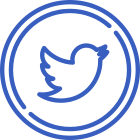 @usal 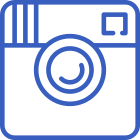 @usal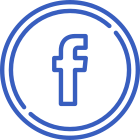 Universidaddesalamanca@VIIICentenario @viiicentenarioVIIIcentenario